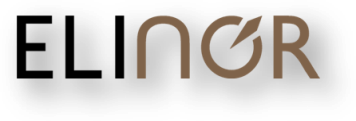 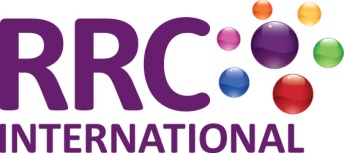 Formulario de ConfirmaciónPresentación a Examen IGC NEBOSHFecha del 07/12/2022Introduzca sus Datos de AlumnoIntroduzca sus Datos de AlumnoIntroduzca sus Datos de AlumnoIntroduzca sus Datos de AlumnoNombre: Apellidos: DNI / ID: Nombre: Apellidos: DNI / ID: Nombre: Apellidos: DNI / ID: Nombre: Apellidos: DNI / ID: Seleccione los Módulos a los que desea presentarseSeleccione los Módulos a los que desea presentarseSeleccione los Módulos a los que desea presentarseSeleccione los Módulos a los que desea presentarse           IG1           IG2           IG1           IG2           IG1           IG2           IG1           IG2Envío del FormularioEnvío del FormularioEnvío del FormularioEnvío del FormularioFirme y ponga la fecha al documento y envíenoslo al siguiente correo electrónico:internacional@elinor.esFirme y ponga la fecha al documento y envíenoslo al siguiente correo electrónico:internacional@elinor.esFirme y ponga la fecha al documento y envíenoslo al siguiente correo electrónico:internacional@elinor.esFirme y ponga la fecha al documento y envíenoslo al siguiente correo electrónico:internacional@elinor.esNotas ImportantesNotas ImportantesNotas ImportantesNotas ImportantesDeberá de recibir de ELINOR, en un plazo máximo de 5 días, un correo electrónico que le confirmará que ha sido inscrito en los exámenes seleccionados en esta Hoja de Confirmación. Si no recibe este correo, por favor póngase en contacto con nosotros indicando esta incidencia.Si usted posteriormente desea modificar esta fecha deberá comunicárnoslo antes del día 21 de Octubre del 2022. Pasada esa fecha, el reagendado de exámenes tendrá unos costes asociados.Deberá de recibir de ELINOR, en un plazo máximo de 5 días, un correo electrónico que le confirmará que ha sido inscrito en los exámenes seleccionados en esta Hoja de Confirmación. Si no recibe este correo, por favor póngase en contacto con nosotros indicando esta incidencia.Si usted posteriormente desea modificar esta fecha deberá comunicárnoslo antes del día 21 de Octubre del 2022. Pasada esa fecha, el reagendado de exámenes tendrá unos costes asociados.Deberá de recibir de ELINOR, en un plazo máximo de 5 días, un correo electrónico que le confirmará que ha sido inscrito en los exámenes seleccionados en esta Hoja de Confirmación. Si no recibe este correo, por favor póngase en contacto con nosotros indicando esta incidencia.Si usted posteriormente desea modificar esta fecha deberá comunicárnoslo antes del día 21 de Octubre del 2022. Pasada esa fecha, el reagendado de exámenes tendrá unos costes asociados.Deberá de recibir de ELINOR, en un plazo máximo de 5 días, un correo electrónico que le confirmará que ha sido inscrito en los exámenes seleccionados en esta Hoja de Confirmación. Si no recibe este correo, por favor póngase en contacto con nosotros indicando esta incidencia.Si usted posteriormente desea modificar esta fecha deberá comunicárnoslo antes del día 21 de Octubre del 2022. Pasada esa fecha, el reagendado de exámenes tendrá unos costes asociados.Firma del AlumnoFecha de Envío